LETTER OF ACCEPTANCE FROM THE HOST INSTITUTE/RECRUITING UNIVERSITY………………………………………………………………………………………………(name and address of the Recruiting University)………………………………………………………………………………………………(name and address of the Host Institute, i.e. the Research Institute hosting the CIVIS3i Applicant)Proposal acronym and title: .............................................................................................Applicant’s full name: ………............................................................................................Application number: ………..............................................................................................Having reviewed the aforementioned Proposal, if it will be accepted for funding, the Host Institute declares as follows:If the Fellowship is funded, the Host Institute commits to: include the planned research activities carried out during the Fellowship in the action-based financial plan of the unit;supervise the implementation of the Fellowship and monitoring if the funds are spent in a correct and justified manner;provide the Applicant with resources necessary for the implementation of their research, including office/laboratory infrastructure and research equipment;assign to the Applicant the Supervisor in the person of ........................................., responsible for scientific support to the project and facilitating Applicant’s contacts with the local scientific community; support the Applicant in obtaining the required approvals, opinions, permits or authorisations; respect the principles laid down in the “European Charter for Researchers” and the “Code of Conduct for the Recruitment of Researchers”.Should no funding be awarded from the CIVIS3i Second Call for Postdoctoral Fellowships, this letter of support will not entail any obligations for the Host Institute.  A declaration of the person indicated as the Applicant’s Supervisor is attached to this letter of support (annex 1). A declaration of the person indicated as the Applicant’s Co-Supervisor is attached to this letter of support (annex 2). Letter of support signed (place, date): ............................................................……………………………………………………………………………..(authorized representative’s legible signature)Appendix No. 1 to the Letter of Support from the Host Institute/Recruiting University……………………………………………..........  ……………………………………………………(Supervisor’s full name)								(place, date)……………………………………………...........……………………………………………………(position and place of employment)……………………………………………..........…………………………………………….......... (contact details)SUPERVISOR DECLARATIONI, the undersigned, declare that I am aware of the obligations arising from supervising the Fellowship of ……………............................................ (Applicant’s full name), and I commit to act as the Applicant’s Supervisor, if the funding is awarded from the CIVIS3i Second Call for Postdoctoral Fellowships.………………………………………………………………(Supervisor's legible signature)Appendix No. 2to the Letter of Supportfrom the Co-Host Institute/Associated University……………………………………………..........  ……………………………………………………(Co-Supervisor’s full name)								(place, date)……………………………………………...........……………………………………………………(position and place of employment)……………………………………………..........…………………………………………….......... (contact details)DECLARATION BY THE CO-SUPERVISORI, the undersigned, declare that I am aware of the obligations arising from supervising the Fellowship of ……………............................................ (Applicant’s full name), and I commit to act as the Applicant’s Co-Supervisor, if the funding is awarded from the CIVIS3i Second Call for Postdoctoral Fellowships.………………………………………………………………(Co-Supervisor's legible signature)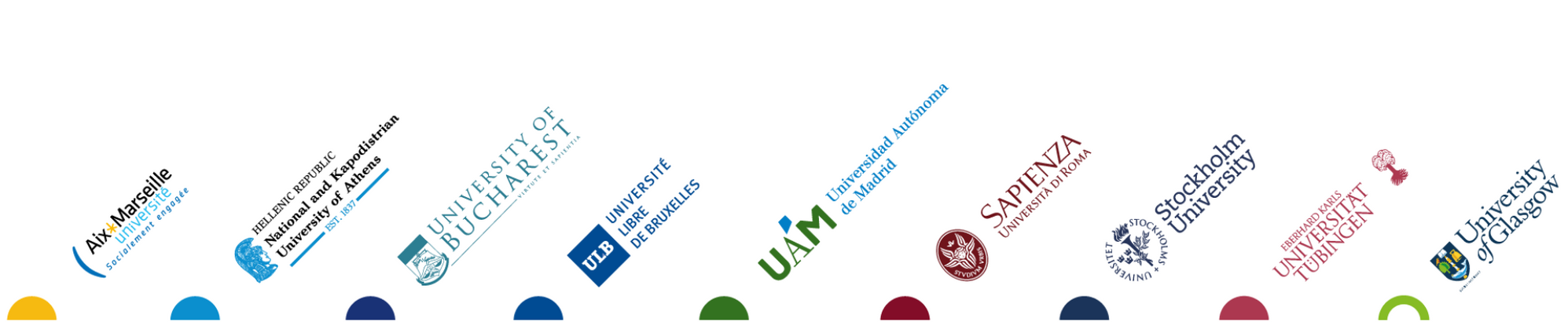 